Сотворение Мира

ТАТЬЯНА БРЕСЛАВЦЕВА13.01.2018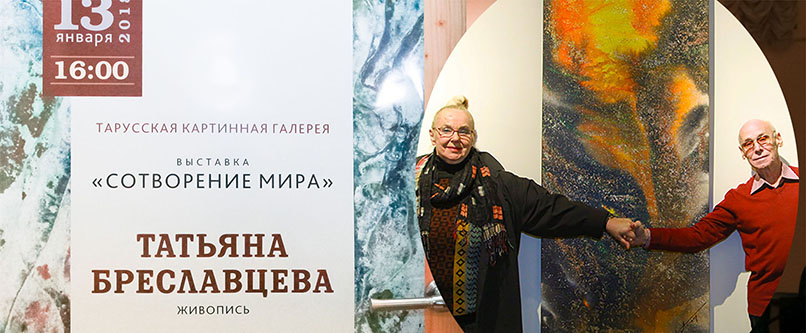 Афиша выставки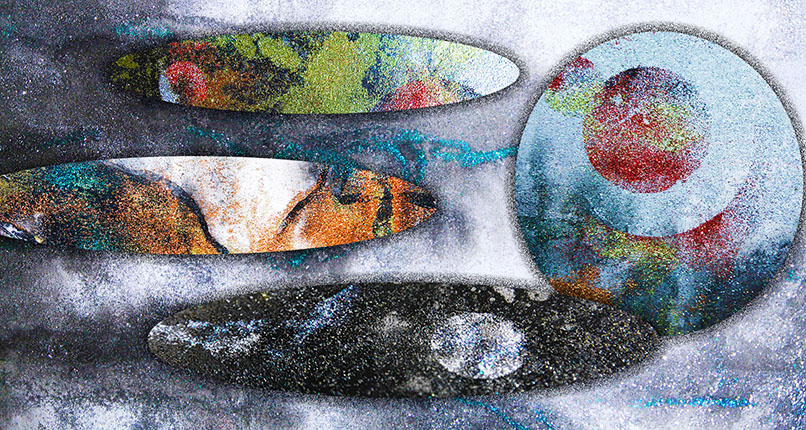 2.СТИЛЬ И ТЕХНИКА-МАД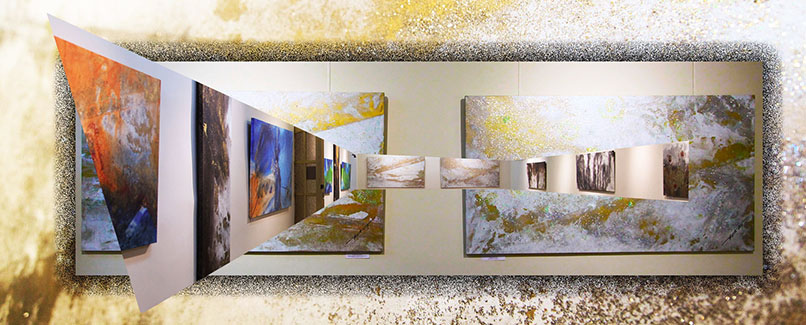 3.ФРАГМЕНТ-ЭКСПОЗИЦИИ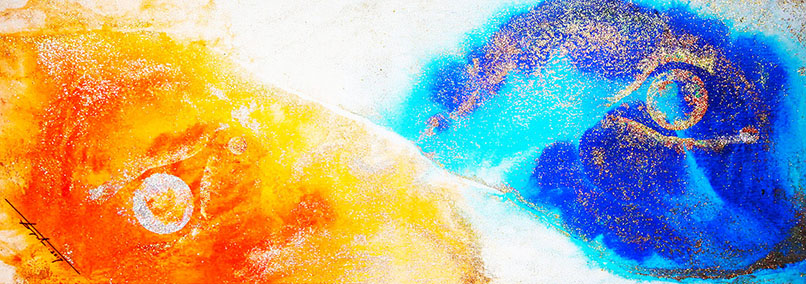 4.ГАРМОНИЯ-СТИХИЙ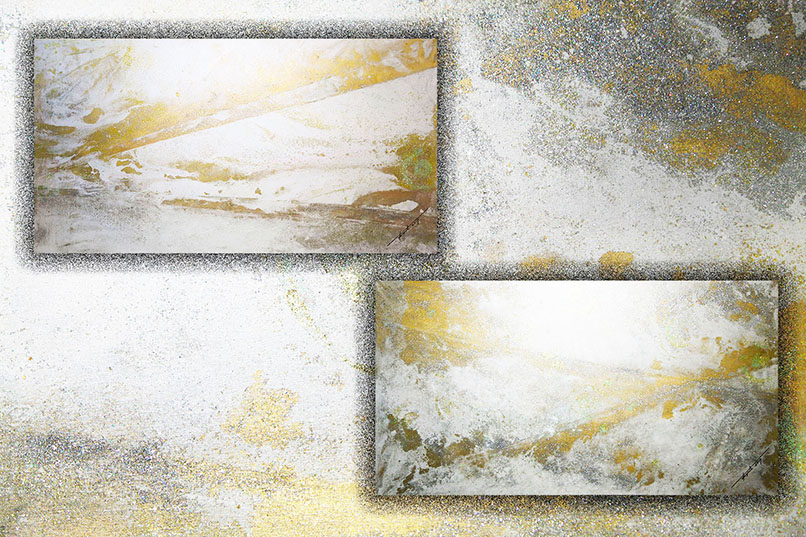 5.НЕПОСТИЖИМЫЕ-ГОРИЗОНТЫ-СКОРОСТЬ-СВЕТА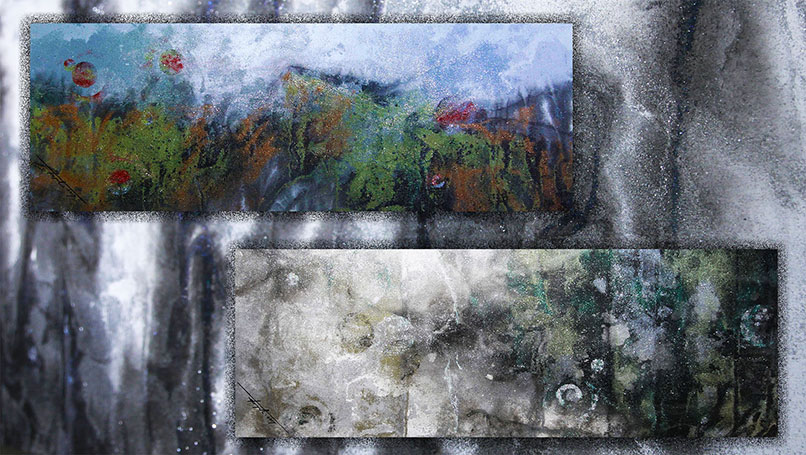 6.ТОРЖЕСТВО-РЕЛИКТ-ЛЕСА--ВОЛШЕБСТВО-Р-Л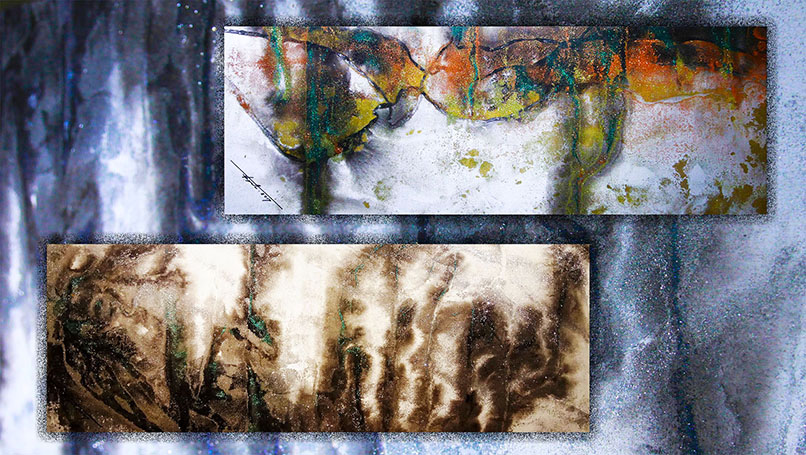 7.ЗАГАДКИ-РЕЛИКТ-ЛЕСА--СКАЗАНИЯ-Р-Л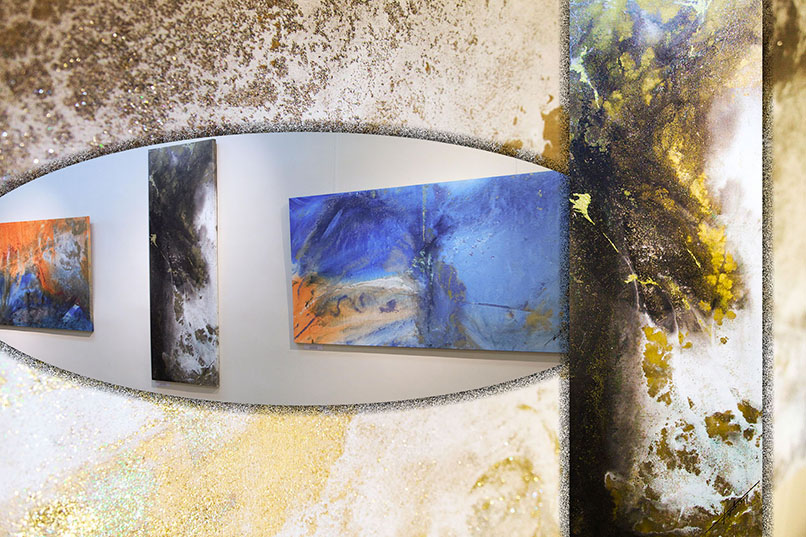 8.ТРИПТИХ-ОКЕАН-ТВЕРДЬ-ЗЕМНАЯ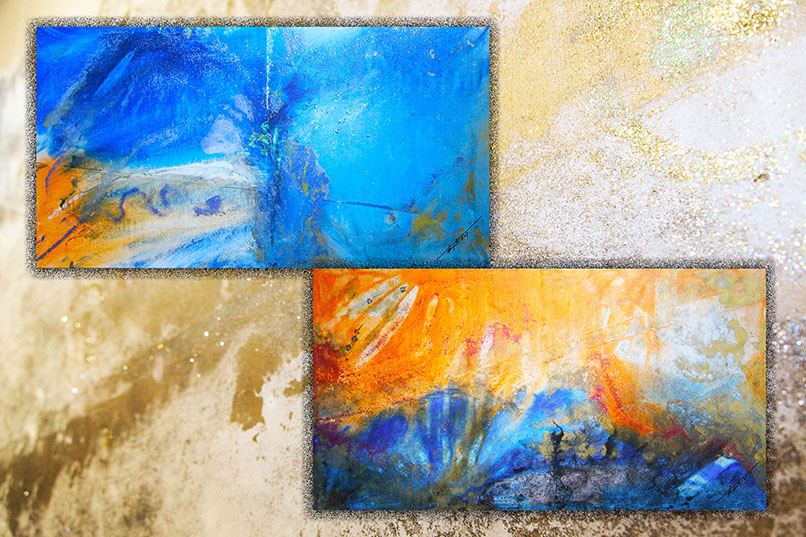 9.РОЖДЕНИЕ-ОКЕАНА--СОТВОРЕНИЕ-ОКЕАНА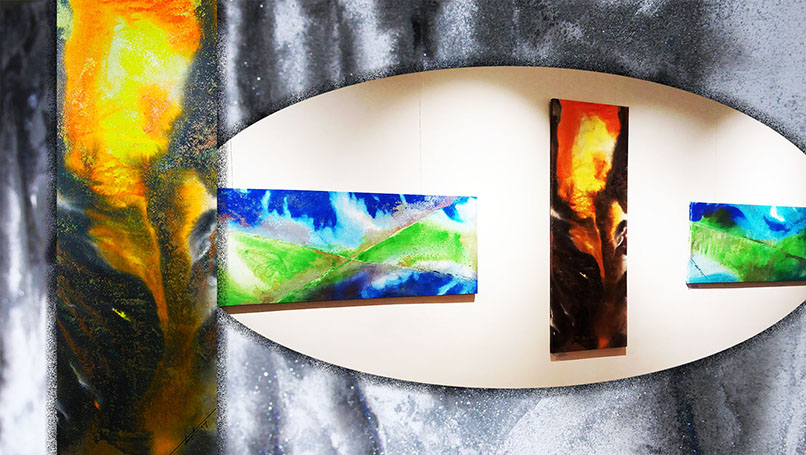 10.ТРИПТИХ-ФЛОРА-ПЛАМЕННЫЙ-ЦВЕТОК-ГЕФЕСТА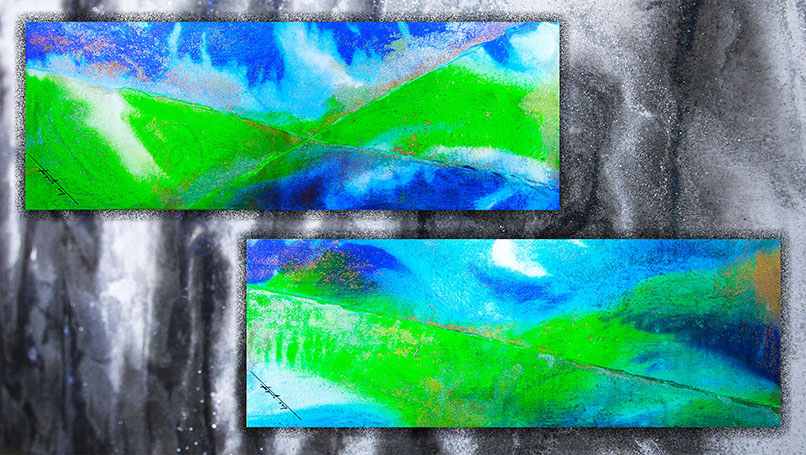 11.СОЗИДАНИЕ-ДЕМЕТРЫ-ВОЗВРАЩЕНИЕ-ПЕРСЕФОНЫ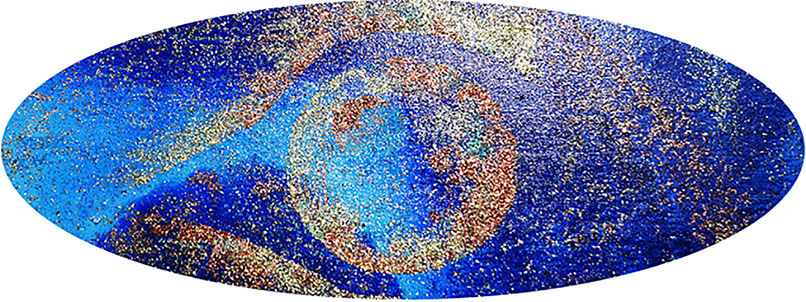 12.МАД-18-ОКО-ВСЕЛЕННОЙ